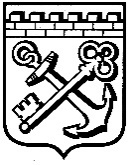 КОМИТЕТ ГРАДОСТРОИТЕЛЬНОЙ ПОЛИТИКИ
ЛЕНИНГРАДСКОЙ ОБЛАСТИПРИКАЗот _______ 2021 года № ___О внесении изменений в пункт 1 приказа Комитета градостроительной политики Ленинградской области от 1 июня 2021 года № 57 «О признании не подлежащими применению  отдельных муниципальных правовых актов органов местного самоуправления Ленинградской области о подготовке правил землепользования и застройки,  о подготовке проекта о внесении изменений в правила землепользования и застройки»В соответствии с частью 4 статьи 17 Федерального закона от 6 октября 2003 года № 131-ФЗ «Об общих принципах организации местного самоуправления в Российской Федерации», пунктами 2.12.3, 2.19 Положения о Комитете градостроительной политики Ленинградской области, утвержденного постановлением Правительства Ленинградской области от 9 сентября 2019 года № 421, приказываю:внести в пункт 1 приказа Комитета градостроительной политики Ленинградской области от 1 июня 2021 года № 57 «О признании не подлежащими применению  отдельных муниципальных правовых актов органов местного самоуправления Ленинградской области о подготовке правил землепользования и застройки,  о подготовке проекта о внесении изменений в правила землепользования и застройки» изменения, изложив его в следующей редакции: «1. Признать не подлежащими применению с 1 января 2022 года муниципальные правовые акты органов местного самоуправления Ленинградской области о подготовке правил землепользования и застройки,  о подготовке проекта о внесении изменений в правила землепользования и застройки, за исключением правовых актов, в соответствии с которыми были подготовлены проекты правил землепользования и застройки, проекты о внесении изменений в правила землепользования и застройки, по которым главой муниципального образования до 1 января 2022 года приняты решения о проведении общественных обсуждений или публичных слушаний.».Председатель Комитетаградостроительной политикиЛенинградской области	   						И. Кулаков